Пояснительная записка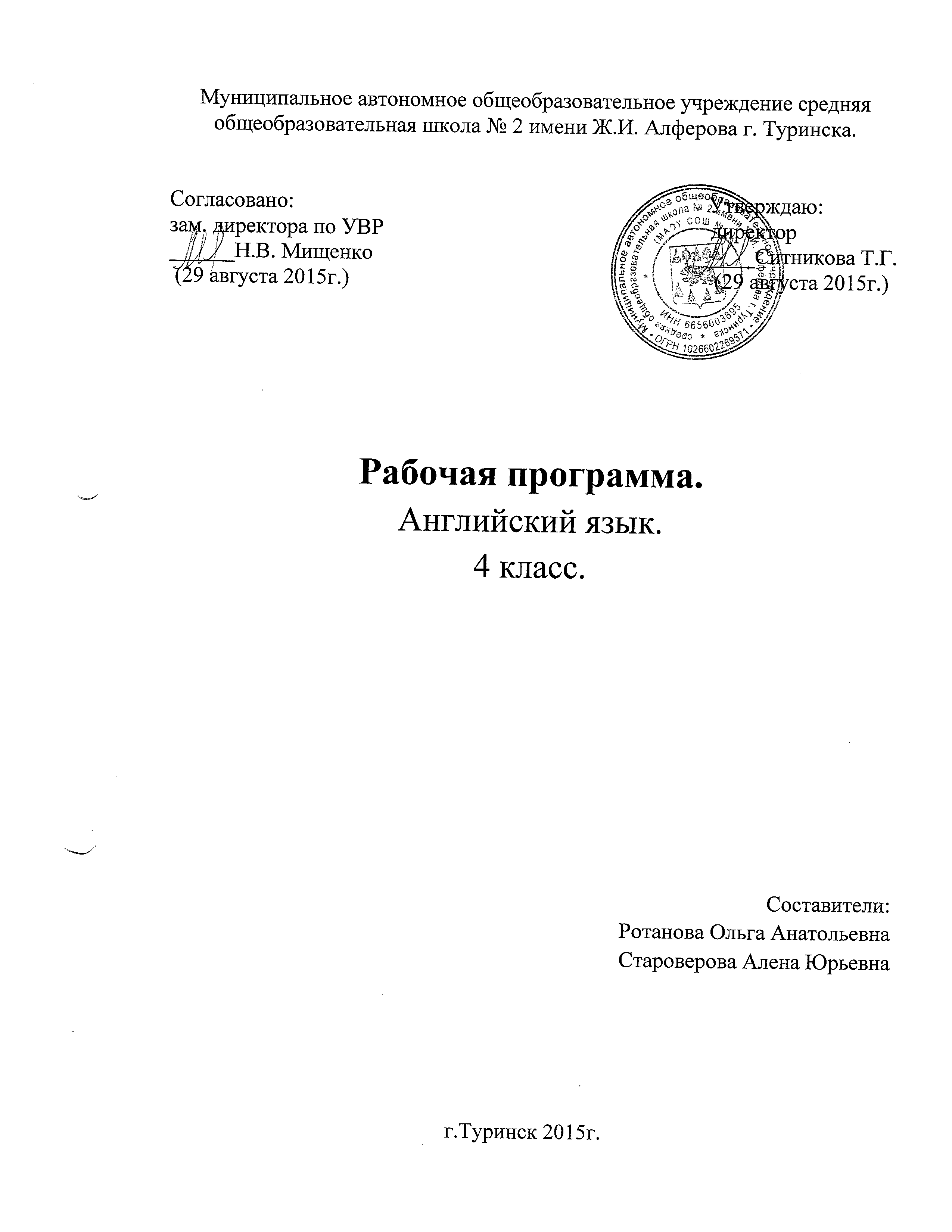 Данная рабочая программа составлена в соответствии с требованиями Федерального закона «Об образовании в Российской Федерации»,  утвержденного 21.12.2012г., Федерального государственного образовательного стандарта начального общего образования, на основе Концепции духовно-нравственного развития и воспитания личности, Примерных программ Министерства образования и науки РФ, с учетом авторской программы по английскому языку к УМК «Enjoy English» для учащихся 2-9 классов общеобразовательных учреждений (Биболетова М.З. Трубанева Н.Н. Авторская программа курса английского языка «Enjoy English» для 2-9 классов Обнинск «Титул»).Рабочая программа ориентирована на использование учебно-методического комплекта Английский с удовольствием «Enjoy English» для 4 класса общеобразовательных учреждений (Обнинск: Титул, 2013 год).Программа учитывает и объединяет в своем содержании и структуре опыт, накопленный российским образованием, и новейшие достижения в областях филологии, педагогики, психологии и методики преподавания иностранного языка, в том числе современные подходы, выработанные в ходе модернизации процесса образования:• личностно ориентированный подход как дидактическую основу обучения;• коммуникативно-когнитивный подход как психолингвистическую основу обучения иностранным языкам;• компетентностный подход как способ достижения нового качества образования.Программа также ориентирована на особенности культурной, социальной, политической и научной реальности современного мира эпохи глобализации и учитывает роль английского языка как языка межнационального общения. Для обеспечения качественного обучения английскому языку и получения определенных результатов в учебном процессе программа предполагает использование современных технических средств, например мультимедийные компьютерные средства.Обучение английскому языку по данному курсу призвано:• стимулировать познавательную активность учащихся, формировать у них потребность в самостоятельном приобретении знаний и способность к самостоятельному обучению в течение жизни; способствовать интеллектуальному и эмоциональному развитию учащихся, развитию их творческих способностей;• развивать у учащихся способность к социальному взаимодействию, предполагающему сотрудничество и совместное решение проблем различного характера;• стимулировать учащихся к изучению английского языка и культуры англоязычных стран, формируя при этом позитивное отношение к народам и культуре стран изучаемого языка;• развивать межкультурную компетенцию учащихся.Преподавание основывается на постепенном и системном осмыслении учащимися всех сторон языка, на умении разумно сочетать когнитивное и коммуникативное освоение языка.Изучение английского языка в начальной школе имеет следующие цели:учебные (формирование коммуникативной компетенции элементарного уровня в устных (аудирование и говорение) и письменных (чтение и письмо) видах речевой деятельности);образовательные (приобщение учащихся к новому социальному опыту с использованием английского языка, знакомство младших школьников с миром зарубежных сверстников, с зарубежным детским фольклором и доступными образцами художественной литературы; воспитание дружелюбного отношения к представителям других стран, расширение кругозора и развитие межкультурных представлений);развивающие (развитие интеллектуальных функций и универсальных учебных умений младших школьников, повышение их речевых возможностей, укрепление учебной мотивации в изучении английского языка и расширение познавательных интересов);воспитательные (воспитание нравственных качеств личности младшего школьника, волевой саморегуляции, толерантного отношения и уважения к представителям иных культур, ответственного отношения к учёбе и порученному делу, чувства патриотизма).Данный УМК призван решать следующие задачи:1) обеспечить элементарное филологическое образование учащихся, приобщить их с ранних лет к общечеловеческим культурным ценностям и к русской национальной культуре;2) создать условия для формирования у младших школьников нравственных понятий, убеждений;3) создать условия для формирования у учащихся личностного восприятия мира, выработки системы справедливых оценочных суждений, развития мышления, творческих способностей;4) создать условия для интеллектуального развития младших школьников посредством творческого использования ими межпредметных знаний, получаемых в школе.Предусмотренный авторами коммуникативно-деятельностный подход обеспечивает решение вопросов:отбора лингвистического и литературного материала;выбора способа подачи этого материала младшим школьникам (посредством наблюдения, сопоставления, сравнения, обобщения языковых явлений);определения роли данного материала в формировании лингвистического мышления, читательских умений и коммуникативно-речевых навыков учащихся (развитие надпредметных и узкопредметных умений и навыков учащихся средствами предмета);развития нравственных и ценностных убеждений школьников.ОБЩАЯ ХАРАКТЕРИСТИКА УЧЕБНОГО ПРЕДМЕТАИностранный язык – один из важных и относительно новых предметов в системе подготовки современного младшего школьника в условиях поликультурного и полиязычного мира. Наряду с русским языком и литературным чтением он входит в число предметов филологического цикла и формирует коммуникативную культуру школьника, способствует его в общему речевому развитию, расширению кругозора и воспитанию.Изучение иностранного языка и в том числе английского способствует приобщению школьников к культуре другого народа и вместе с тем осознанию себя как носителей культуры и духовных ценностей своего народа и соответственно осознанию своей национальной идентичности. Изучение английского языка в начальной школе носит активный, деятельностный характер, и это соответствует возрастным особенностям младшего школьника, для которого активное взаимодействие с окружающим миром является естественной формой познания.C учётом поставленных учебных, образовательных, воспитательных и развивающих целей изучения предмета «Иностранный язык» в начальной школе формулируются следующие задачи:формировать у младших школьников отношение к иностранному языку как средству межличностного и межкультурного общения на основе взаимопонимания с теми, кто говорит и пишет на изучаемом языке, а также как средству познавательной деятельности через устное общение, чтение, слушание и письменную речь;расширять лингвистический кругозор младших школьников; развивать элементарные лингвистические представления, доступные младшим школьникам и необходимые для овладения устной и письменной речью на иностранном языке на элементарном уровне;обеспечить коммуникативно-психологическую адаптацию младших школьников к новому языковому миру для преодоления в дальнейшем психологического барьера и использования иностранного языка как средства общения;развивать личностные качеств младшего школьника, его внимание, мышление, память и воображение в процессе участия в моделируемых ситуациях общения, ролевых играх; в ходе овладения языковым материалом;развивать эмоциональную сферу детей в процессе обучающих игр, учебных спектаклей с использованием иностранного языка;приобщать младших школьников к новому социальному опыту за счёт проигрывания на иностранном языке различных ролей в игровых ситуациях, типичных для семейного, бытового, учебного общения;обучать учащихся начальной школы универсальным познавательным стратегиям и способам работы с компонентами учебно-методического комплекта, мультимедийным приложением, учебной информацией в сети Интернет, символико-графической репрезентацией знаний, а также учебному сотрудничеству.ОПИСАНИЕ МЕСТА УЧЕБНОГО ПРЕДМЕТА В УЧЕБНОМ ПЛАНЕИностранный язык как учебный предмет наряду с родным языком и литературой входит в образовательную область «Филология», закладывая основы филологического образования и формируя коммуникативную культуру школьника.Учебный план отводит 68 часов для обязательного изучения иностранного языка в 4 классе по 2 часа в неделю.ЛИЧНОСТНЫЕ, МЕТАПРЕДМЕТНЫЕ И ПРЕДМЕТНЫЕ РЕЗУЛЬТАТЫОбщим результатом освоения основной образовательной программы НОО является осознание предмета «Иностранный язык» как возможности личностного, социального, познавательного и коммуникативного развития. При этом результаты следует оценивать с учётом того, что НОО закладывает лишь основы указанных сторон развития учащегося:– сформированность основ гражданской идентичности, то есть осознания себя как гражданина России, знакомого с духовными ценностями народов России, испытывающего гордость за свой народ, свой край, свою страну и готового и умеющего бесконфликтно сотрудничать с представителями других культур, конфессий и взглядов;– сформированность мотивации к дальнейшему овладению ИЯ как средством межкультурного общения, инструментом познания мира других языков и культур, а также обогащения родного языка, средством личностного интеллектуального развития и обретения духовно-нравственного опыта;– знание определённого набора фактов иностранной культуры: доступные образцы детской художественной литературы, детский фольклор, стихи и песни, герои сказок и фильмов, условия и образ жизни зарубежных сверстников и т. п., общечеловеческие ценности, знание корреспондирующих ценностей родной культуры, умение их назвать и описать;– наличие начальных лингвистических представлений о системе и структуре английского языка, необходимых для овладения речевыми навыками и основами речевых умений;– владение на элементарном уровне умением общаться с носителями английского языка в устной и письменной формах, знание правил речевого и неречевого поведения в общении;– сформированность основных (соответствующих возрасту и особенностям предмета «Иностранный язык») СУУ и УУД, обеспечивающих успешность учебной деятельности и способствующих процессам познания, воспитания и развития учащегося в процессе иноязычного образования;– сформированность желания, готовности и умения сотрудничать в процессе учебной деятельности в парах, группах и коллективе, соблюдая дружелюбную, демократичную и творческую атмосферу.Личностные результатыВ процессе воспитания выпускник начальной школы достигнет определённых личностныхрезультатов в освоении учебного предмета «Иностранный язык» в начальной школе.1. Воспитание гражданственности, патриотизма, уважения к правам, свободам и обязанностям человека: ценностное отношение к своей малой родине, семейным традициям; государственной символике, родному языку, к России; элементарные представления о культурном достоянии малой Родины; первоначальный опыт постижения ценностей национальной культуры; первоначальный опыт участия в межкультурной коммуникации и умение представлять родную культуру; начальные представления о правах и обязанностях человека и гражданина.2. Воспитание нравственных чувств и этического сознания: элементарные представления о моральных нормах и правилах нравственного поведения, в том числе об этических нормах взаимоотношений в семье, классе, школе, а также между носителями разных культур; первоначальные представления о гуманистическом мировоззрении: доброта, желание доставить радость людям; бережное, гуманное отношение ко всему живому; великодушие, сочувствие; товарищество и взаимопомощь; стремление делать правильный нравственный выбор: способность анализировать нравственную сторону своих поступков и поступков других людей; почтительное отношение к родителям, уважительное отношение к старшим, заботливое отношение к младшим; нравственно-этический опыт взаимодействия со сверстниками, старшими и младшими детьми, взрослыми в соответствии с общепринятыми нравственными этическими нормами; доброжелательное отношение к другим участникам учебной и игровой деятельности на основе этических норм.3. Воспитание уважения к культуре народов англоязычных стран: элементарные представления о культурном достоянии англоязычных стран; первоначальный опыт межкультурной коммуникации; уважение к иному мнению и культуре других народов.4. Воспитание ценностного отношения к прекрасному, формирование представлений об эстетических идеалах и ценностях (эстетическое воспитание): элементарные представления об эстетических и художественных ценностях родной культуры и культуры англоязычных стран; первоначальный опыт эмоционального постижения народного творчества, детского фольклора, памятников культуры; первоначальный опыт самореализации в различных видах творческой деятельности, формирования потребности и умения выражать себя в доступных видах творчества; мотивация к реализации эстетических ценностей в пространстве школы и семьи; отношение к учёбе как творческой деятельности.5. Воспитание трудолюбия, творческого отношения к учению, труду, жизни: ценностное отношение к труду, учёбе и творчеству, трудолюбие; потребности и начальные умения выражать себя в различных доступных и наиболее привлекательных для ребёнка видах творческой деятельности; дисциплинированность, последовательность, настойчивость и самостоятельность; первоначальный опыт участия в учебной деятельности по овладению иностранным языком и осознание её значимости для личности учащегося; первоначальные навыки сотрудничества в процессе учебной и игровой деятельности со сверстниками и взрослыми; бережное отношение к результатам своего труда, труда других людей, к школьному имуществу, учебникам, личным вещам; мотивация к самореализации в познавательной и учебной деятельности; любознательность и стремление расширять кругозор.6. Формирование ценностного отношения к здоровью и здоровому образу жизни: ценностное отношение к своему здоровью, здоровью близких и окружающих людей; первоначальные представления о роли физической культуры и спорта для здоровья человека; первоначальный личный опыт здоровьесберегающей деятельности.7. Воспитание ценностного отношения к природе, окружающей среде (экологическое воспитание): ценностное отношение к природе; первоначальный опыт эстетического, эмоционально-нравственного отношения к природе.Метапредметные результатыМетапредметные результаты в данном курсе достигаются главным образом благодаря развивающему аспекту иноязычного образования.У младших школьников будут развиты:1. Положительное отношение к предмету и мотивация к дальнейшему овладению ИЯ:элементарное представление о ИЯ как средстве познания мира и других культур; первоначальный опыт межкультурного общения; познавательный интерес и личностный смысл изучения ИЯ.У выпускников будет возможность развивать: способность принимать и сохранять цели и задачи учебной деятельности, поиск средств её осуществления.2. У младших школьников будут развиты Языковые и речемыслительные способности, психические функции и процессы: языковые способности: слуховая дифференциация (фонематический и интонационный слух); зрительная дифференциация (транскрипционных знаков, букв, буквосочетаний, отдельных слов, грамматических конструкций и т. п.); имитация (речевой единицы на уровне слова, фразы); догадка (на основе словообразования, аналогии с родным языком, контекста, иллюстративной наглядности и др.); выявление языковых закономерностей (выведение правил);способности к решению речемыслительных задач: соотнесение/сопоставление (языковых единиц, их форм и значений); осознание и объяснение (правил, памяток и т. д.); построение высказывания в соответствии с коммуникативными задачами (с опорами и без использования опор); трансформация (языковых единиц на уровне словосочетания, фразы);психические процессы и функции: восприятие (расширение единицы зрительного и слухового восприятия); мышление (развитие таких мыслительных операций как анализ, синтез, сравнение, классификация, систематизация, обобщение); внимание (повышение устойчивости, развитие способности к распределению и переключению, увеличение объёма).У выпускника будет возможность развить:языковые способности: выявление главного (основной идеи, главного предложения в абзаце, в тексте); логическое изложение (содержания прочитанного письменно зафиксированного высказывания, короткого текста); способности к решению речемыслительных задач; формулирование выводов (из прочитанного, услышанного); иллюстрирование (приведение примеров); антиципация (структурная и содержательная); выстраивание логической/хронологической последовательности (порядка, очерёдности); оценка/самооценка (высказываний, действий и т. д.);психические процессы и функции: такие качества ума, как любознательность, логичность, доказательность, критичность, самостоятельность; память (расширение объёма оперативной слуховой и зрительной памяти); творческое воображение.3. У младших школьников будут развиты Специальные учебные умения и универсальные учебные действия: специальные учебные умения: работать над звуками, интонацией, каллиграфией, орфографией, правилами чтения, транскрипцией, лексикой, грамматическими явлениями английского языка; работать со справочным материалом: англо-русским и русско-английским словарями, грамматическим и лингвострановедческим справочниками; пользоваться различными опорами: грамматическими схемами, речевыми образцами, ключевыми словами, планами и др. для построения собственных высказываний; пользоваться электронным приложением; оценивать свои умения в различных видах речевой деятельности.Выпускник получит возможность научиться: рационально организовывать свою работу в классе и дома (выполнять различные типы упражнений и т. п.); пользоваться электронным приложением;У младших школьников будут развиты универсальные учебные действия: работать с информацией (текстом/аудиотекстом): извлекать нужную информацию, читать с полным пониманием содержания, понимать последовательность описываемых событий, делать выписки из текста, пользоваться языковой догадкой, сокращать, расширять устную и письменную информацию, заполнять таблицы; сотрудничать со сверстниками, работать в паре/группе, а также работать самостоятельно; выполнять задания в различных тестовых форматах.Выпускник получит возможность научиться: работать с информацией (текстом/аудиотекстом): прогнозировать содержание текста по заголовкам, рисункам к тексту, определять главное предложение в абзаце, отличать главную информацию от второстепенной; вести диалог, учитывая позицию собеседника; планировать и осуществлять проектную деятельность; работать в материальной и информационной среде начального общего образования (в том числе пользоваться средствами информационных и коммуникационных технологий); контролировать и оценивать учебные действия в соответствии с поставленной задачей; читать тексты различных стилей и жанров в соответствии с целями и задачами; осознанно строить речевое высказывание в соответствии с коммуникативными задачами; осуществлять логические действия: сравнение, анализ, синтез, обобщение, классификация по родовидовым признакам, установление аналогий и причинно-следственных связей, построения рассуждений.Предметные результатыСОДЕРЖАНИЕ УЧЕБНОГО ПРЕДМЕТАПредметное содержание устной и письменной речи соответствует образовательным и воспитательным целям, а также интересам и возрастным особенностям младших школьников и включает следующее:Знакомство: имя, возраст. Приветствие, прощание (использование типичных фраз английского речевого этикета);Я и моя семья: члены семьи, их имена, возраст, внешность, черты характера, увлечения/хобби; мой день (распорядок дня, домашние обязанности); моя одежда; мое здоровье; покупки в магазине: основные продукты питания; любимая еда. Семейные праздники: день рождения/Новый год/Рождество; подарки; прием и угощение гостей;Мир моих увлечений: мои любимые игрушки, занятия, хобби; виды спорта и спортивные игры; мои любимые сказки и любимые сказки моих зарубежных сверстников; выходной день;Я и мои друзья: имя, возраст, внешность, характер, увлечения/хобби; совместные занятия; помощь другу и помощь друга; письмо зарубежному другу; любимое домашнее животное: имя, возраст, цвет, размер, характер, что умеет делать;Моя школа: классная комната, учебные предметы, школьные принадлежности; учебные занятия на уроках; школьные праздники;Мир вокруг меня: мой дом/квартира/комната: названия комнат, их размер, предметы мебели и интерьера; мой город/мое село; природа; любимое время года, погода;Страна/страны изучаемого языка и родная страна: общие сведения: название, столица, правильное написание адресов; литературные персонажи популярных книг моих сверстников (имена героев книг, черты характера); небольшие произведения детского фольклора на английском языке (рифмовки, стихи, песни, сказки).Некоторые формы речевого и неречевого этикета англоговорящих стран в ряде ситуаций общения: в школе, во время совместной игры, за столом, в магазине.Календарно-тематическое поурочное планирование УМК “Enjoy English ” 4 классАвторы: М.З. Биболетова, О.А. Денисенко, Н.Н. ТрубаневаОбнинск Издательство «Титул» 2011 (рассчитано на 2 часа в неделю, спланировано 68 уроков)РазделыФГОСФГОС1. Коммуникативные умения1. Коммуникативные умения1. Коммуникативные уменияАудированиеВ результате изучения иностранного языка на ступени начального общего образования у обучающихся будут сформированы:1) представления о роли и значимости иностранного языка в жизни современного человека и поликультурного мира;2) начальный опыт использования иностранного языка как средства межкультурного общения, как нового инструмента познания мира и культуры других народов;3) элементарная иноязычная коммуникативная компетенция, т.е. способность и готовность общаться с носителями изучаемого языка в устной (говорение, аудирование) и письменной (чтение, письмо) формах общения с учетом речевых возможностей и потребностей младшего школьника; расширится лингвистический кругозор; будет получено общее представление о строе изучаемого языка и его некоторых отличиях от родного языка;4) будут заложены основы коммуникативной культуры, т.е. способность ставить и решать посильные коммуникативные задачи, адекватно использовать имеющиеся речевые и неречевые средства общения, соблюдать речевой этикет, быть вежливым и доброжелательным речевым партнером;5) положительная мотивация и устойчивый учебно-познавательный интересе к предмету «Иностранный язык», а также необходимые универсальные учебные действия и специальные учебные умения, что заложит основу успешной учебной деятельности по овладению иностранным языком на следующей ступени образования;6) знакомство с детским пластом культуры стран изучаемого языка не только заложит основы уважительного отношения к чужой (иной) культуре, но и будет способствовать более глубокому осознанию обучающимися особенностей культуры своего народа;7) способность в элементарной форме представлять на иностранном языке родную культуру в письменной и устной формах общения с зарубежными сверстниками, в том числе с использованием средств телекоммуникации;8) основа для формирования гражданской идентичности, чувства патриотизма и гордости за свой народ, свой край, свою страну, поможет лучше осознать свою этническую и национальную принадлежность;9) знакомство на уроках иностранного языка с доступными образцами зарубежного фольклора, выражение своего отношения к литературным героям, участие в ролевых играх будут способствовать становлению обучающихся как членов гражданского общества.В результате изучения иностранного языка на ступени начального общего образования у обучающихся будут сформированы:1) представления о роли и значимости иностранного языка в жизни современного человека и поликультурного мира;2) начальный опыт использования иностранного языка как средства межкультурного общения, как нового инструмента познания мира и культуры других народов;3) элементарная иноязычная коммуникативная компетенция, т.е. способность и готовность общаться с носителями изучаемого языка в устной (говорение, аудирование) и письменной (чтение, письмо) формах общения с учетом речевых возможностей и потребностей младшего школьника; расширится лингвистический кругозор; будет получено общее представление о строе изучаемого языка и его некоторых отличиях от родного языка;4) будут заложены основы коммуникативной культуры, т.е. способность ставить и решать посильные коммуникативные задачи, адекватно использовать имеющиеся речевые и неречевые средства общения, соблюдать речевой этикет, быть вежливым и доброжелательным речевым партнером;5) положительная мотивация и устойчивый учебно-познавательный интересе к предмету «Иностранный язык», а также необходимые универсальные учебные действия и специальные учебные умения, что заложит основу успешной учебной деятельности по овладению иностранным языком на следующей ступени образования;6) знакомство с детским пластом культуры стран изучаемого языка не только заложит основы уважительного отношения к чужой (иной) культуре, но и будет способствовать более глубокому осознанию обучающимися особенностей культуры своего народа;7) способность в элементарной форме представлять на иностранном языке родную культуру в письменной и устной формах общения с зарубежными сверстниками, в том числе с использованием средств телекоммуникации;8) основа для формирования гражданской идентичности, чувства патриотизма и гордости за свой народ, свой край, свою страну, поможет лучше осознать свою этническую и национальную принадлежность;9) знакомство на уроках иностранного языка с доступными образцами зарубежного фольклора, выражение своего отношения к литературным героям, участие в ролевых играх будут способствовать становлению обучающихся как членов гражданского общества.Графика, каллиграфия, орфография- воспроизводить графически и каллиграфически корректно все буквы английского алфавита (полупечатное написание букв, буквосочетаний, слов);- пользоваться английским алфавитом, знать последовательность букв в нем;- списывать текст;- восстанавливать слово в соответствии с решаемой учебной задачей;- отличать буквы от знаков транскрипции.Фонетическая сторона речи- различать на слух и адекватно произносить все звуки английского языка, соблюдая нормы произношения звуков;- соблюдать правильное ударение в изолированном слове, фразе;- различать коммуникативные типы предложений по интонации;- корректно произносить предложения с точки зрения их ритмико-интонационных особенностейЛексическая сторона речи- узнавать в письменном и устном тексте изученные лексические единицы, в том числе словосочетания, в пределах тематики на ступени начального образования;- употреблять в процессе общения активную лексику в соответствии с коммуникативной задачей;- восстанавливать текст в соответствии с решаемой учебной задачей.Грамматическая сторона речи- распознавать и употреблять в речи основные коммуникативные типы предложений;- распознавать в тексте и употреблять в речи изученные части речи: существительные с определенные/неопределенным/нулевым артиклем, существительные в единственном и множественном числе; глагол-связку to be; глаголы в Present, Past,Future Simple; модальные глаголы can, may, must; личные, притяжательные и указательные местоимения; прилагательные в положительной, сравнительной и превосходной степени; количественные (до 100) и порядковые (до 30) числительные; наиболее употребительные предлоги для выражения временных и пространственных отношений.ГоворениеДиалогическая форма/Монологическая формаГоворениеДиалогическая форма/Монологическая формаВыпускник научится:•участвовать в элементарных диалогах, соблюдая нормы речевого этикета, принятые в англоязычных странах;•составлять небольшое описание предмета, картинки, персонажа;•рассказывать о себе, своей семье, друге.Выпускник получит возможность научиться:•воспроизводить наизусть небольшие произведения детского фольклора;•составлять краткую характеристику персонажа;•кратко излагать содержание прочитанного текста.АудированиеАудированиеВыпускник научится:•понимать на слух речь учителя и одноклассников при непосредственном общении и вербально/невербально реагировать на услышанное;•воспринимать на слух в аудиозаписи и понимать основное содержание небольших сообщений, рассказов, сказок, построенных в основном на знакомом языковом материале.время звучания текста - до 1 минуты; объем текста для аудирования 10-12 фразВыпускник получит возможность научиться:воспринимать на слух аудиотекст и полностью понимать содержащуюся в нём информацию;использовать контекстуальную или языковую догадку при восприятии на слух текстов, содержащих некоторые незнакомые слова.понимать на слух разные типы текста: краткие сообщения, краткие диалоги, описания, детские стихотворения и рифмовки, песни, загадкиЧтениеЧтениеВыпускник научится:•соотносить графический образ английского слова с его звуковым образом;•читать вслух небольшой текст, построенный на изученном языковом материале, соблюдая правила произношения и соответствующую интонацию;•читать про себя и понимать содержание небольшого текста, построенного в основном на изученном языковом материале;•читать про себя и находить в тексте необходимую информацию.Объем текстов – примерно 100 слов (без учета артиклей).Выпускник получит возможность научиться:•догадываться о значении незнакомых слов по контексту;•не обращать внимания на незнакомые слова, не мешающие понимать основное содержание текста.Письмо и письменная речьПисьмо и письменная речьВ начальной школе основное внимание уделяется обучению технике письма, графики, орфографии и различных форм записи.Выпускник научится:•выписывать из текста слова, словосочетания и предложения;•писать поздравительную открытку с Новым годом, Рождеством, днём рождения (с опорой на образец);•писать по образцу краткое письмо зарубежному другу.Выпускник получит возможность научиться:•в письменной форме кратко отвечать на вопросы к тексту;•составлять рассказ в письменной форме по плану/ ключевым словам;•заполнять простую анкету;•правильно оформлять конверт, сервисные поля в системе электронной почты (адрес, тема сообщения).Языковые средства и навыки пользования имиЯзыковые средства и навыки пользования имиГрафика, каллиграфия, орфографияГрафика, каллиграфия, орфографияВыпускник научится:•воспроизводить графически и каллиграфически корректно все буквы английского алфавита (полупечатное написание букв, буквосочетаний, слов);•пользоваться английским алфавитом, знать последовательность букв в нём;•списывать текст;•восстанавливать слово в соответствии с решаемой учебной задачей;•отличать буквы от знаков транскрипции.Выпускник получит возможность научиться:•сравнивать и анализировать буквосочетания английского языка и их транскрипцию;•группировать слова в соответствии с изученными правилами чтения;•уточнять написание слова по словарю;•использовать экранный перевод отдельных слов (с русского языка на иностранный и обратно).Фонетическая сторона речиФонетическая сторона речиВыпускник научится:•различать на слух и адекватно произносить все звуки английского языка, соблюдая нормы произношения звуков;•соблюдать правильное ударение в изолированном слове, фразе;•различать коммуникативные типы предложений по интонации;•корректно произносить предложения с точки зрения их ритмико-интонационных особенностей.Выпускник получит возможность научиться:•распознавать связующее r в речи и уметь его использовать;•соблюдать интонацию перечисления;•соблюдать правило отсутствия ударения на служебных словах (артиклях, союзах, предлогах);•читать изучаемые слова по транскрипции.№урокаСодержание урокаСодержание урокаСодержание урокаСодержание урокаСодержание урокаДата проведения урокаКорректи-ровка даты проведения урокаПримечанияНазвание раздела / Количество часовЦикл 1. Времена года и погода/7Название раздела / Количество часовЦикл 1. Времена года и погода/7Языковой материалЯзыковой материалДомашнее заданиеНазвание раздела / Количество часовЦикл 1. Времена года и погода/7Название раздела / Количество часовЦикл 1. Времена года и погода/7ЛексикаГрамматикаДомашнее заданиеТема урокаЦель урока (сопутствующие задачи)1Section 1 Любимое время года. Виды спорта.Знакомство с учебником. Повторение лексики. Развитие умений в говорении.make a snowman, play snowballs, dive, tobogganPresent Simpleупр.1, стр.18 упр. 1, стр. 52Любимое время года. Погода.Введение новой лексики.rain, snow, cold, cloudy, .hot, rainy, snowy, sunny, warm, windy What`s the weather like today/in winter?Present SimpleБезличные предложения/It is cold. It is winter/.упр.2, стр.18, стр.7,9карточки с лексикой3Погода. Времена года.Совершенствование лексических навыков. Обучение монологической и диалогической речи.упр.3, стр.18 упр.13, стр.9карточки с лексическ. заданием4Section 2Погода. Время года.Формирование грамматического навыка /Future Simple/Future Simple/утвердительные и отрицательные предложения/упр.4,5 стр. 18карточки с граммат. заданием5Погода. Времена года.Совершенствование грамматического навыка /Future Simple/Future Simple (вопросительные структуры и краткие ответы)упр.6, стр.19карточки с  граммат. заданием6Section 3 Погода. Времена года.Актуализация Future Simple в устной речи. Развитие навыков техники чтения вслух.holiday/holidays, have a picnic, fly a kite, play hide-and-seekупр.7, стр.197Test yourself 1Погода. Времена года.Контроль лексико-грамматических навыков.стр.19карточки с дифференц. заданиями№урокаСодержание урокаСодержание урокаСодержание урокаСодержание урокаСодержание урокаСодержание урокаСодержание урокаСодержание урокаСодержание урокаДата проведения урокаКорректи-ровка даты проведения урокаКорректи-ровка даты проведения урокаПримечанияПримечанияНазвание раздела / Количество часовЦикл 2. Дом. Квартира (8 уроков.+2 резервных)Название раздела / Количество часовЦикл 2. Дом. Квартира (8 уроков.+2 резервных)Название раздела / Количество часовЦикл 2. Дом. Квартира (8 уроков.+2 резервных)Название раздела / Количество часовЦикл 2. Дом. Квартира (8 уроков.+2 резервных)Языковой материалЯзыковой материалЯзыковой материалЯзыковой материалДомашнее заданиеНазвание раздела / Количество часовЦикл 2. Дом. Квартира (8 уроков.+2 резервных)Название раздела / Количество часовЦикл 2. Дом. Квартира (8 уроков.+2 резервных)Название раздела / Количество часовЦикл 2. Дом. Квартира (8 уроков.+2 резервных)Название раздела / Количество часовЦикл 2. Дом. Квартира (8 уроков.+2 резервных)ЛексикаЛексикаГрамматикаГрамматикаДомашнее заданиеТема урокаТема урокаЦель урока (сопутствующие задачи)Цель урока (сопутствующие задачи)1Section 1Дом.Section 1Дом.Ознакомление с новой лексикой. Развитие умений в чтении. Формирование грамматического навыка (there is/ there are).Ознакомление с новой лексикой. Развитие умений в чтении. Формирование грамматического навыка (there is/ there are).hall, kitchen, pantry, living room. Bedroom, bathroom, toilet window, wall, door , large, sometimes, interesting, go shoppinghall, kitchen, pantry, living room. Bedroom, bathroom, toilet window, wall, door , large, sometimes, interesting, go shoppingthere is/ there arethere is/ there areупр.1,2 стр.30.карточки с лексикойкарточки с лексикой2Section 2Дом. Квартира.Section 2Дом. Квартира.Ознакомление с новой лексикой. Совершенствование грамматического навыка (there is/ there are)Ознакомление с новой лексикой. Совершенствование грамматического навыка (there is/ there are)armchair, bed, carpet, chair,  fireplace, flat, floor, lamp, picture, shelf, sofa, table,armchair, bed, carpet, chair,  fireplace, flat, floor, lamp, picture, shelf, sofa, table,there is/there arethere is/there areупр.3,4, стр.30карточки с лексическ. заданиемкарточки с лексическ. заданием3Дом. Квартира.Дом. Квартира.Совершенствование лексических и грамматических навыков. Обучение монологической и диалогической речи.Совершенствование лексических и грамматических навыков. Обучение монологической и диалогической речи.in the middle of, next to, under, behind, between, on, above, in the left corner, in the right cornerin the middle of, next to, under, behind, between, on, above, in the left corner, in the right cornerпредлоги места there is/ there areпредлоги места there is/ there areупр.5,6, стр30-.31карточки с лексико-грам. заданиямикарточки с лексико-грам. заданиями4Section 3Квартира. Комната.Section 3Квартира. Комната.Развитие умений в чтении. Обучение монологической речи.Развитие умений в чтении. Обучение монологической речи.desk, wardrobedesk, wardrobeупр.7 стр. 315Test yourself 2Квартира.Test yourself 2Квартира.Контроль лексико-грамматических навыков.Контроль лексико-грамматических навыков.стр.31карточки с дифференц. заданиямикарточки с дифференц. заданиями6Дом. Квартира.Дом. Квартира.Progress Check 1.Контроль умений в аудировании  и чтении.Progress Check 1.Контроль умений в аудировании  и чтении.стр.32 проектмагнитофонмагнитофон7Дом. Квартира.Дом. Квартира.Контроль уровня сформированности речевых умений через защиту проектаКонтроль уровня сформированности речевых умений через защиту проектапроект «Мы отправимся в волшебную страну»проект «Мы отправимся в волшебную страну»8Дом. Квартира.Дом. Квартира.Обобщающее повторение.Обобщающее повторение.урок-играурок-игра9Резервный урок.Резервный урок.Совершенствование лексико-грамматических   навыков.Совершенствование лексико-грамматических   навыков.карточки с лексико-грам. заданиямикарточки с лексико-грам. заданиями10Резервный урокРезервный урокРазвитие умений в монологической речи и чтенииРазвитие умений в монологической речи и чтении№урокаСодержание урокаСодержание урокаСодержание урокаСодержание урокаСодержание урокаСодержание урокаСодержание урокаСодержание урокаСодержание урокаДата проведения урокаКорректи-ровка даты проведения урокаКорректи-ровка даты проведения урокаПримечанияПримечанияНазвание раздела / Количество часовЦикл 3. Жизнь в селе и городе/8Название раздела / Количество часовЦикл 3. Жизнь в селе и городе/8Название раздела / Количество часовЦикл 3. Жизнь в селе и городе/8Название раздела / Количество часовЦикл 3. Жизнь в селе и городе/8Языковой материалЯзыковой материалЯзыковой материалЯзыковой материалДомашнее заданиеНазвание раздела / Количество часовЦикл 3. Жизнь в селе и городе/8Название раздела / Количество часовЦикл 3. Жизнь в селе и городе/8Название раздела / Количество часовЦикл 3. Жизнь в селе и городе/8Название раздела / Количество часовЦикл 3. Жизнь в селе и городе/8ЛексикаЛексикаГрамматикаГрамматикаДомашнее заданиеТема урокаТема урокаЦель урока (сопутствующие задачи)Цель урока (сопутствующие задачи)1Section 1Город и село.Section 1Город и село.Презентация новой лексики. Обучение монологической речи.Презентация новой лексики. Обучение монологической речи.field, cow, road , garden, hill, bridge, apple tree, sheep, horse, river, country, capital, city, people.field, cow, road , garden, hill, bridge, apple tree, sheep, horse, river, country, capital, city, people.Present SimpleМножественное число существительных.Present SimpleМножественное число существительных.упр., стр.48карточки с лексикойкарточки с лексикой2Город и село.Город и село.Активизация  лексико-грамматических, фонетических и орфографических навыков.Активизация  лексико-грамматических, фонетических и орфографических навыков.Present SimplePresent Simpleупр.2, стр.483Section 2Город и село.Section 2Город и село.Формирование грамматического навыка (степени сравнения простых прилагательных).Формирование грамматического навыка (степени сравнения простых прилагательных).Степени сравнения простых прилагательных.Степени сравнения простых прилагательных.упр.3, стр.48карточки с грамматич. заданиемкарточки с грамматич. заданием4Город и село.Город и село.Совершенствование грамматического навыка (степени сравнения прилагательных). Актуализация умений чтения.Совершенствование грамматического навыка (степени сравнения прилагательных). Актуализация умений чтения.Степени сравнения простых прилагательных.Степени сравнения простых прилагательных.упр.4, стр.48карточки с грамматич. заданиемкарточки с грамматич. заданием5Город и село.Город и село.Актуализация  умений чтения. Обучение монологической и диалогической речи.Актуализация  умений чтения. Обучение монологической и диалогической речи.Степени сравнения простых прилагательных.Степени сравнения простых прилагательных.упр.5,  стр.486Section 3Город и село.Section 3Город и село.Формирование грамматического навыка (степени сравнения сложных прилагательных).Формирование грамматического навыка (степени сравнения сложных прилагательных).сamel, desert, dolphin, eagle, mountain, ocean, whale, useful.сamel, desert, dolphin, eagle, mountain, ocean, whale, useful.Степени сравнения сложных прилагательных.Степени сравнения сложных прилагательных.упр.6,  стр.49карточки с грамматич. заданиемкарточки с грамматич. заданием7Город и село.Город и село.Развитие речевых умений. Совершенствование лексико-грамматических навыков.Развитие речевых умений. Совершенствование лексико-грамматических навыков.Степени сравнения прилагательных.Степени сравнения прилагательных.упр.7, стр.49карточки с грамматич. заданиемкарточки с грамматич. заданием8Test yourself 3Город и село.Test yourself 3Город и село.Контроль лексико-грамматических навыков.Контроль лексико-грамматических навыков.стр.49карточки с дифференц. заданиямикарточки с дифференц. заданиями№урокаСодержание урокаСодержание урокаСодержание урокаСодержание урокаСодержание урокаСодержание урокаСодержание урокаСодержание урокаСодержание урокаДата проведения урокаКорректи-ровка даты проведения урокаКорректи-ровка даты проведения урокаПримечанияПримечанияНазвание раздела / Количество часовЦикл 4. Рассказываем истории\8+2резервныхНазвание раздела / Количество часовЦикл 4. Рассказываем истории\8+2резервныхНазвание раздела / Количество часовЦикл 4. Рассказываем истории\8+2резервныхНазвание раздела / Количество часовЦикл 4. Рассказываем истории\8+2резервныхЯзыковой материалЯзыковой материалЯзыковой материалЯзыковой материалДомашнее заданиеНазвание раздела / Количество часовЦикл 4. Рассказываем истории\8+2резервныхНазвание раздела / Количество часовЦикл 4. Рассказываем истории\8+2резервныхНазвание раздела / Количество часовЦикл 4. Рассказываем истории\8+2резервныхНазвание раздела / Количество часовЦикл 4. Рассказываем истории\8+2резервныхЛексикаЛексикаГрамматикаГрамматикаДомашнее заданиеТема урокаТема урокаЦель урока (сопутствующие задачи)Цель урока (сопутствующие задачи)1Section 1Рассказы о прошлом лете.Section 1Рассказы о прошлом лете.Формирование грамматического навыка (простое прошедшее время. Правильные глаголы).Формирование грамматического навыка (простое прошедшее время. Правильные глаголы).Past SimplePast Simpleупр.1,2, стр.62.карточки с грамматич. заданиемкарточки с грамматич. заданием2Рассказы о прошлом лете.Рассказы о прошлом лете.Формирование грамматического навыка (простое прошедшее время. Неправильные глаголы).Формирование грамматического навыка (простое прошедшее время. Неправильные глаголы).see–saw, go–went, have–had, say–said, fly–flew, fall–fell, do–did, take–took, give–gave, sit–satsee–saw, go–went, have–had, say–said, fly–flew, fall–fell, do–did, take–took, give–gave, sit–satPast SimplePast Simpleупр.3, стр.62карточки с грамматич. заданиемкарточки с грамматич. заданием3Section 2В мире фантазии.Section 2В мире фантазии.Формирование грамматического навыка (простое прошедшее время. Формы глагола to be).Формирование грамматического навыка (простое прошедшее время. Формы глагола to be).yesterday, (a day, a week) ago, last (year, week)be-was/were, make-made, come-came, draw-drew, meet-met, put-put, sing-sang, tell-told, catch-caughtyesterday, (a day, a week) ago, last (year, week)be-was/were, make-made, come-came, draw-drew, meet-met, put-put, sing-sang, tell-told, catch-caughtPast SimplePast Simpleупр.4, стр.62карточки с грамматич. заданиямикарточки с грамматич. заданиями4Section 3Читаем рассказы.Section 3Читаем рассказы.Формирование грамматического навыка (простое прошедшее время. Вопросительные предложения).Формирование грамматического навыка (простое прошедшее время. Вопросительные предложения).bite-bit, read-read, write-wrote, think-thought, run-ranbite-bit, read-read, write-wrote, think-thought, run-ranPast SimplePast Simpleупр.5 стр. 62карточки с грамматич. заданиямикарточки с грамматич. заданиями5Читаем рассказы.Читаем рассказы.Совершенствование грамматических навыков  (простое прошедшее время).  Формирование грамматического навыка (простое прошедшее время. Отрицательные предложения).Совершенствование грамматических навыков  (простое прошедшее время).  Формирование грамматического навыка (простое прошедшее время. Отрицательные предложения).cut-cut, let-let, can-could, drink-drankcut-cut, let-let, can-could, drink-drankPast SimplePast Simpleупр.6 стр.63карточки с грамматич. заданиямикарточки с грамматич. заданиями6Test yourself 4Читаем рассказы.Test yourself 4Читаем рассказы.Контроль лексико-грамматических навыков.Контроль лексико-грамматических навыков.Past SimplePast Simpleстр.63карточки с дифференц. заданиямикарточки с дифференц. заданиями7Рассказываем истории.Рассказываем истории.Progress check 2Контроль умений в аудировании, чтении, письме.Progress check 2Контроль умений в аудировании, чтении, письме.Past SimplePast Simpleстр.64магнитофонмагнитофон8Рассказываем истории.Рассказываем истории.Подготовка и защита проектов.Подготовка и защита проектов.Past SimplePast Simpleпроект «Давайте сочиним сказку»проект «Давайте сочиним сказку»9Резервный урок.Резервный урок.Развитие речевых умений. Совершенствование лексико-грамматических навыков.Развитие речевых умений. Совершенствование лексико-грамматических навыков.10Резервный урокРезервный урокРазвитие умений в монологической речи и чтенииРазвитие умений в монологической речи и чтении№урокаСодержание урокаСодержание урокаСодержание урокаСодержание урокаСодержание урокаСодержание урокаСодержание урокаСодержание урокаСодержание урокаДата проведения урокаКорректи-ровка даты проведения урокаКорректи-ровка даты проведения урокаПримечанияПримечанияНазвание раздела / Количество часовЦикл 5. Семья\11Название раздела / Количество часовЦикл 5. Семья\11Название раздела / Количество часовЦикл 5. Семья\11Название раздела / Количество часовЦикл 5. Семья\11Языковой материалЯзыковой материалЯзыковой материалЯзыковой материалДомашнее заданиеНазвание раздела / Количество часовЦикл 5. Семья\11Название раздела / Количество часовЦикл 5. Семья\11Название раздела / Количество часовЦикл 5. Семья\11Название раздела / Количество часовЦикл 5. Семья\11ЛексикаЛексикаГрамматикаГрамматикаДомашнее заданиеТема урокаТема урокаЦель урока (сопутствующие задачи)Цель урока (сопутствующие задачи)1Section 1 Мы счастливы вместе.Section 1 Мы счастливы вместе.Совершенствование лексических навыковСовершенствование лексических навыковbrother, daughter, family, granddaughter, grandson, grandfather, grandmother, phone, photo, sister, sonbrother, daughter, family, granddaughter, grandson, grandfather, grandmother, phone, photo, sister, sonупр.1 стр.82.карточки с лексическ. заданиямикарточки с лексическ. заданиями2Мы счастливы вместе.Мы счастливы вместе.Развитие речевых умений. Повторение вопросительных слов.Развитие речевых умений. Повторение вопросительных слов.Past SimplePast Simpleупр.2,стр.82магнитофонмагнитофон3Мы счастливы вместе.Мы счастливы вместе.Развитие умений в аудировании и чтении.Развитие умений в аудировании и чтении.get-got, buy-boughtget-got, buy-boughtPast SimplePast Simpleупр.3 стр.824Section 2 Помощь по дому.Section 2 Помощь по дому.Развитие умений в монологической речи. Презентация новой лексики.Развитие умений в монологической речи. Презентация новой лексики.answer phone calls, cook, do homework, lay the table, make the bed, play puzzles, repair the bike, take photos, take a pet for a walk, do the washing up, hear-heard, lay-laidanswer phone calls, cook, do homework, lay the table, make the bed, play puzzles, repair the bike, take photos, take a pet for a walk, do the washing up, hear-heard, lay-laidPast SimplePresent SimplePast SimplePresent Simpleупр.6 стр. 825Помощь по дому.Помощь по дому.Развитие речевых умений (монологическая форма речи).Развитие речевых умений (монологическая форма речи).Past SimplePast Simpleупр.7 стр.826Помощь по дому.Помощь по дому.Развитие умений в чтении. Совершенствование лексико-грамматических навыков.Развитие умений в чтении. Совершенствование лексико-грамматических навыков.bring-broughtbring-broughtPast SimplePast Simpleупр.5 стр.82карточки с лексико-грам. заданиямикарточки с лексико-грам. заданиями7Section 3 Отвечаем на телефонный звонок.Section 3 Отвечаем на телефонный звонок.Развитие речевых умений (диалогическая форма речи).Развитие речевых умений (диалогическая форма речи).упр.9 стр.83 упр.34 стр.768Отвечаем на телефонный звонок.Отвечаем на телефонный звонок.Развитие умений в чтении и говорении.  Совершенствование лексико-грамматических навыков.Развитие умений в чтении и говорении.  Совершенствование лексико-грамматических навыков.begin-beganbegin-beganPast SimplePast Simpleупр.10 стр.83карточки с лексико-грам. заданиямикарточки с лексико-грам. заданиями9Section 4 Будь вежлив.Section 4 Будь вежлив.Формирование грамматического навыка (притяжательные местоимения). Развитие умений в  диалогической речи.Формирование грамматического навыка (притяжательные местоимения). Развитие умений в  диалогической речи.притяжательные местоименияпритяжательные местоименияупр.11 стр.8410Будь вежлив.Будь вежлив.Совершенствование лексико-грамматических навыков.Совершенствование лексико-грамматических навыков.стр.8411Test yourself 5Test yourself 5Контроль лексико-грамматических навыков.Контроль лексико-грамматических навыков.№урокаСодержание урокаСодержание урокаСодержание урокаСодержание урокаСодержание урокаСодержание урокаСодержание урокаСодержание урокаСодержание урокаДата проведения урокаДата проведения урокаКорректи-ровка даты проведения урокаПримечанияНазвание раздела / Количество часовЦикл 6. Покупки (9 уроков)Название раздела / Количество часовЦикл 6. Покупки (9 уроков)Название раздела / Количество часовЦикл 6. Покупки (9 уроков)Языковой материалЯзыковой материалЯзыковой материалЯзыковой материалДомашнее заданиеДомашнее заданиеНазвание раздела / Количество часовЦикл 6. Покупки (9 уроков)Название раздела / Количество часовЦикл 6. Покупки (9 уроков)Название раздела / Количество часовЦикл 6. Покупки (9 уроков)ЛексикаЛексикаГрамматикаГрамматикаДомашнее заданиеДомашнее заданиеТема урокаЦель урока (сопутствующие задачи)Цель урока (сопутствующие задачи)1Section 1Покупка одежды.Ознакомление с новой лексикой. Существительные множественного числа. Развитие умений в аудировании.Ознакомление с новой лексикой. Существительные множественного числа. Развитие умений в аудировании.bag, blouse, boots, clothes coat, dress, jacket, jeans          mittens, pound, raincoat, scarf, shoes, suit, sweater         trainers, trousers, T-shirt  umbrellabag, blouse, boots, clothes coat, dress, jacket, jeans          mittens, pound, raincoat, scarf, shoes, suit, sweater         trainers, trousers, T-shirt  umbrellaупр.1,3 стр.96.упр.1,3 стр.96.магнитофон2Покупка одежды.Совершенствование лексических навыков. Развитие умений в диалогической речи.Совершенствование лексических навыков. Развитие умений в диалогической речи.How much is it/are they?Can I help you?How much is it/are they?Can I help you?упр.2 стр.96упр.11 стр.88упр.2 стр.96упр.11 стр.88карточки с лексическ. заданиями3Section 2Нет плохой погоды, только плохая одежда.Развитие умений в детальном чтении. Правила чтения буквосочетаний.Развитие умений в детальном чтении. Правила чтения буквосочетаний.have on, put onhave on, put onупр.5 стр.97упр.5 стр.974Нет плохой погоды, только плохая одежда.Обучение монологической речи.Обучение монологической речи.упр.6 стр.97упр.6 стр.975Section 3Покупка продуктов.Презентация новой лексики. Развитие умений в чтении и говорении.Презентация новой лексики. Развитие умений в чтении и говорении.glass, bottle, box, piece (of cake)glass, bottle, box, piece (of cake)упр.7 стр.97упр.7 стр.976Покупка продуктов.Формирование грамматического навыка (some, any                  no).  Совершенствование лексических навыков. Развитие умений в диалогической речи.Формирование грамматического навыка (some, any                  no).  Совершенствование лексических навыков. Развитие умений в диалогической речи.some, any, nosome, any, nothere is/are ,there was/werethere is/are ,there was/wereупр.8 стр.97упр.8 стр.97карточки с грамматич. заданиями7Test yourself 6Контроль лексико-грамматических навыков.Контроль лексико-грамматических навыков.стр.98стр.98карточки с дифференц. заданиями8Progress check 3Контроль умений в аудировании, чтении, письме.Контроль умений в аудировании, чтении, письме.стр.99стр.99магнитофон9Покупки.Подготовка и защита проектов.Подготовка и защита проектов.проект «Современ-ный журнал моды»№урокаСодержание урокаСодержание урокаСодержание урокаСодержание урокаСодержание урокаДата проведения урокаКорректи-ровка даты проведения урокаПримечанияНазвание раздела / Количество часовЦикл 7. Школа (14 уроков + 2 резервных)Название раздела / Количество часовЦикл 7. Школа (14 уроков + 2 резервных)Языковой материалЯзыковой материалДомашнее заданиеНазвание раздела / Количество часовЦикл 7. Школа (14 уроков + 2 резервных)Название раздела / Количество часовЦикл 7. Школа (14 уроков + 2 резервных)ЛексикаГрамматикаДомашнее заданиеТема урокаЦель урока (сопутствующие задачи)1Section 1Школа. Что мы делаем в школе.Ознакомление с новой лексикой. Развитие умений в монологической речи.translate, learn by heart, break, duringупр.1,2 стр.1152Школа. Что мы делаем в школе.Совершенствование лексических навыков. Развитие умений в монологической речи.Повторение модальных глаголовупр.3,4 стр.115карточки с лексическ. заданиями3Section 2Школа. Вещи, которые используем на уроке.Ознакомление с новой лексикой.board, cassette, CD, classmate,  classroom, desk dictionary, mark, paints, pencil sharpener, ruler, tape recorder, video, Russian, Reading, PE, Mathsупр.6,7 стр.1154Школа. Вещи, которые используем на уроке.Совершенствование лексических навыков. Формирование грамматического навыка (указательные местоимения). Развитие умений в диалогической речи.this/these, that/thoseУказательные местоименияупр.8 стр.1165Section 3Школа. ЧтениеРазвитие умений в устной речи. Тренировка навыков выразительного чтения вслух.упр.9,10 стр.1166Школа. ЧтениеРазвитие умений в монологической речи, чтении.упр.11,13 стр.116-1177Школа. ЧтениеРазвитие умений в аудировании. Обучение монологической, диалогической речиупр.12 стр.116магнитофон8Школа. ЧтениеРазвитие умений в чтении, говорении.упр.14 стр.1179Школа. ЧтениеОбучение диалогической речи. Заполнение анкеты.стр.11710Test yourself 7Контроль лексико-грамматических навыков.11Progress check 4Контроль умений в аудировании, чтении.магнитофон12Progress check 4Контроль умений в письменной речи. Контроль умений в монологической и диалогической речи.стр.11813Школа.Подготовка и защита проектов.проект «Диплом»14Школа.Обобщающее повторение.15Резервный урок.Развитие умений в диалогической речи и чтении.16Резервный урок.Совершенствование лексико-грамматических навыков.